RESEARCH PERMIT APPLICATION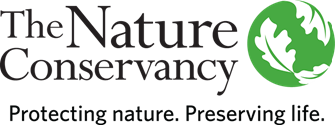 The Nature Conservancy in Minnesota,North Dakota and South DakotaINSTRUCTIONS & INFORMATIONComplete the electronic application form.E-mail questions and/or the completed application to: Marissa Ahlering (mahlering@tnc.org).Completed applications will be reviewed by the appropriate TNC staff. If there are questions or concerns, we will call or e-mail you.If your proposed research involves a legally protected species, appropriate state and/or federal research permits must be obtained directly from the appropriate agencies prior to initiating the   research.In Minnesota, some TNC preserves are also state Scientific and Natural Areas (SNAs). In these cases, a separate permit is needed from the SNA Program at the Minnesota Department of Natural Resources. This does not apply to North Dakota and South Dakota.It is the responsibility of the researcher to obtain these (#s 4 and 5) and any other local, state, or federal permits or approvals.Early submission of your completed application is strongly advised. The turn-around time varies from a few days to up to a month or more depending on the complexity of the request, necessary reviews, workloads, and other factors.Research Project Title:Research Project Title:Research Project Title:Research Project Title:Research Project Title:Research Project Title:RESEARCH PROJECT PERSONNEL & CONTACT INFORMATIONRESEARCH PROJECT PERSONNEL & CONTACT INFORMATIONRESEARCH PROJECT PERSONNEL & CONTACT INFORMATIONRESEARCH PROJECT PERSONNEL & CONTACT INFORMATIONRESEARCH PROJECT PERSONNEL & CONTACT INFORMATIONRESEARCH PROJECT PERSONNEL & CONTACT INFORMATIONName of Principal Investigator:Name of Principal Investigator:Advisor’s name (if student)Advisor’s name (if student)Advisor’s name (if student)Advisor’s name (if student)Institutional Affiliation:Institutional Affiliation:Institutional Affiliation:Institutional Affiliation:Institutional Affiliation:Institutional Affiliation:Address: (Street address, city state, zip code):Address: (Street address, city state, zip code):Address: (Street address, city state, zip code):Address: (Street address, city state, zip code):Address: (Street address, city state, zip code):Address: (Street address, city state, zip code):Work Telephone:Home/Cell Telephone:Email:Email:Email:Email:Experience in Research Area: Experience in Research Area: Experience in Research Area: Experience in Research Area: Experience in Research Area: Experience in Research Area: PROJECT LOCATIONPROJECT LOCATIONPROJECT LOCATIONPROJECT LOCATIONPROJECT LOCATIONPROJECT LOCATIONTNC Preserves to be included in the study:  TNC Preserves to be included in the study:  TNC Preserves to be included in the study:  TNC Preserves to be included in the study:  TNC Preserves to be included in the study:  TNC Preserves to be included in the study:  RESEARCH PROJECT DESCRIPTIONRESEARCH PROJECT DESCRIPTIONRESEARCH PROJECT DESCRIPTIONRESEARCH PROJECT DESCRIPTIONRESEARCH PROJECT DESCRIPTIONRESEARCH PROJECT DESCRIPTIONProject Objectives (list specific research objective(s)): Project Objectives (list specific research objective(s)): Project Objectives (list specific research objective(s)): Project Objectives (list specific research objective(s)): Project Objectives (list specific research objective(s)): Project Objectives (list specific research objective(s)): Field Work Schedule (beginning/ending date & frequency of visits):  Field Work Schedule (beginning/ending date & frequency of visits):  Field Work Schedule (beginning/ending date & frequency of visits):  Field Work Schedule (beginning/ending date & frequency of visits):  Field Work Schedule (beginning/ending date & frequency of visits):  Field Work Schedule (beginning/ending date & frequency of visits):  Design & Methods (be specific; please include information on specimens to be collected (if relevant) and project impacts such as stakes, tags or vegetation/soil disturbance to the site):  Design & Methods (be specific; please include information on specimens to be collected (if relevant) and project impacts such as stakes, tags or vegetation/soil disturbance to the site):  Design & Methods (be specific; please include information on specimens to be collected (if relevant) and project impacts such as stakes, tags or vegetation/soil disturbance to the site):  Design & Methods (be specific; please include information on specimens to be collected (if relevant) and project impacts such as stakes, tags or vegetation/soil disturbance to the site):  Design & Methods (be specific; please include information on specimens to be collected (if relevant) and project impacts such as stakes, tags or vegetation/soil disturbance to the site):  Design & Methods (be specific; please include information on specimens to be collected (if relevant) and project impacts such as stakes, tags or vegetation/soil disturbance to the site):  ADDITIONAL PERMITS OR LICENSESADDITIONAL PERMITS OR LICENSESADDITIONAL PERMITS OR LICENSESADDITIONAL PERMITS OR LICENSESADDITIONAL PERMITS OR LICENSESADDITIONAL PERMITS OR LICENSESList any additional permits or licenses needed for the activities described aboveList any additional permits or licenses needed for the activities described aboveList any additional permits or licenses needed for the activities described aboveList any additional permits or licenses needed for the activities described abovePermit NumberStatus